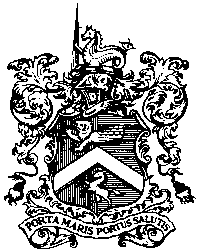 	Margate Charter TrusteesDate:			11th April 2023Our Ref:Your Ref:Dear Member,YOU ARE HEREBY SUMMONED to attend a meeting of the CHARTER TRUSTEES OF THE TOWN OF MARGATE on Monday 17th April at 7.00pm, for the purpose of considering and passing such Resolution or Resolutions as may be deemed necessary or desirable in connection with matters set out in the agenda below. The meeting will be held in the Committee Room. A G E N D A ApologiesDeclaration of InterestsTo confirm the minutes of 30th January 2023 including approval of Precept for 2023/24.Mayor’s ReportOffice & Finance ReportApproval of Annual Governance Statement 2022/23Approval of Accounting Statement 2022/23Cash Book to 31st March 2023CoronationApproval of Executive Actions taken 6th April 2023Date of next meeting:		AGM/Mayor Making Monday 22nd May 2023.